PRE-PHARMACY CLUB UC DAVIS		 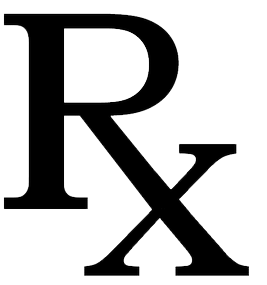 HEALTH PROFESSIONS ADVISING (HPA) MEETING FORMFULL NAME:EVENT NAME:DATE:LOCATION:TIME OF MEETING:INFORMATION LEARNED FROM THIS EVENT:COORDINATOR’S SIGNATURE: _______________________PRE-PHARMACY OFFICER’S APPROVAL ____________________